                            А К Т  Р Е К Л А М А Ц И И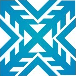 Наименование организации  _______________________________________Наименование товара  _______________________________________________Серийный номер  ___________________________________________________Куплен по накладной № ________________ от  «        » _____________  20    г.  Дата ввода в эксплуатацию  «       » ________________ 20    г.Дата выхода из строя   «       » ________________ 20    г.Описание неисправности  ____________________________________________________________________________________________________________________________________________________________________________________________________________________________________________________________________________________________________________________________________________________________________________________________________________________________________________________________________________________________________________________________________________________________________________________________________________________________________________________________________________________________________________________________________________________________________________________________________________________________________________________________________________________________________________________________________________________________Примечание (пожелание)  ____________________________________________________________________________________________________________________________________«     » ______________ 20     г.             ______________ (___________________)                                                                     (подпись)                        ФИО                                                                м.п.